PIRÂMIDES MATEMÁTICASANTES DE RESOLVER, VERIFIQUE QUAL É A OPERAÇÃO QUE ESTÁ SENDO REALIZADA NA CONSTRUÇÃO DA PIRÂMIDE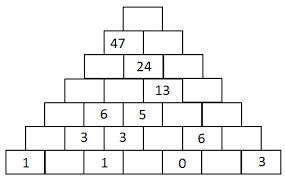 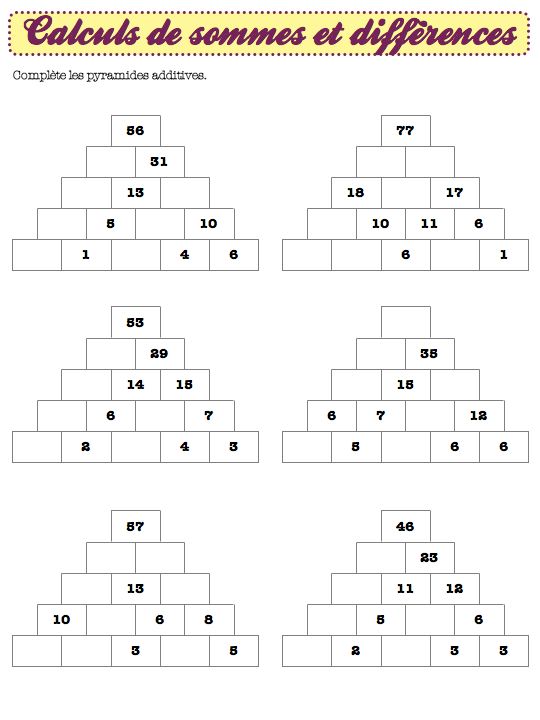 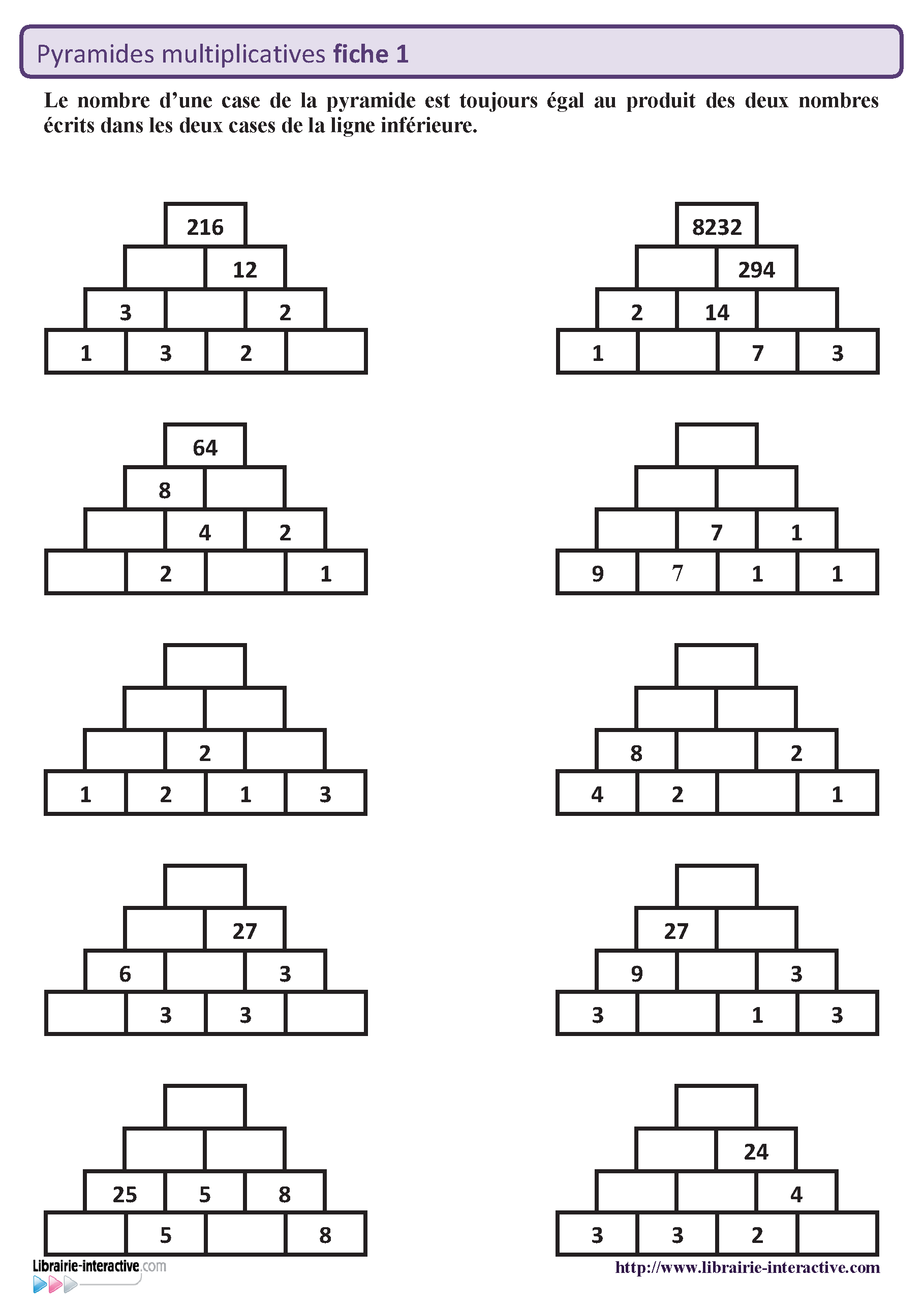 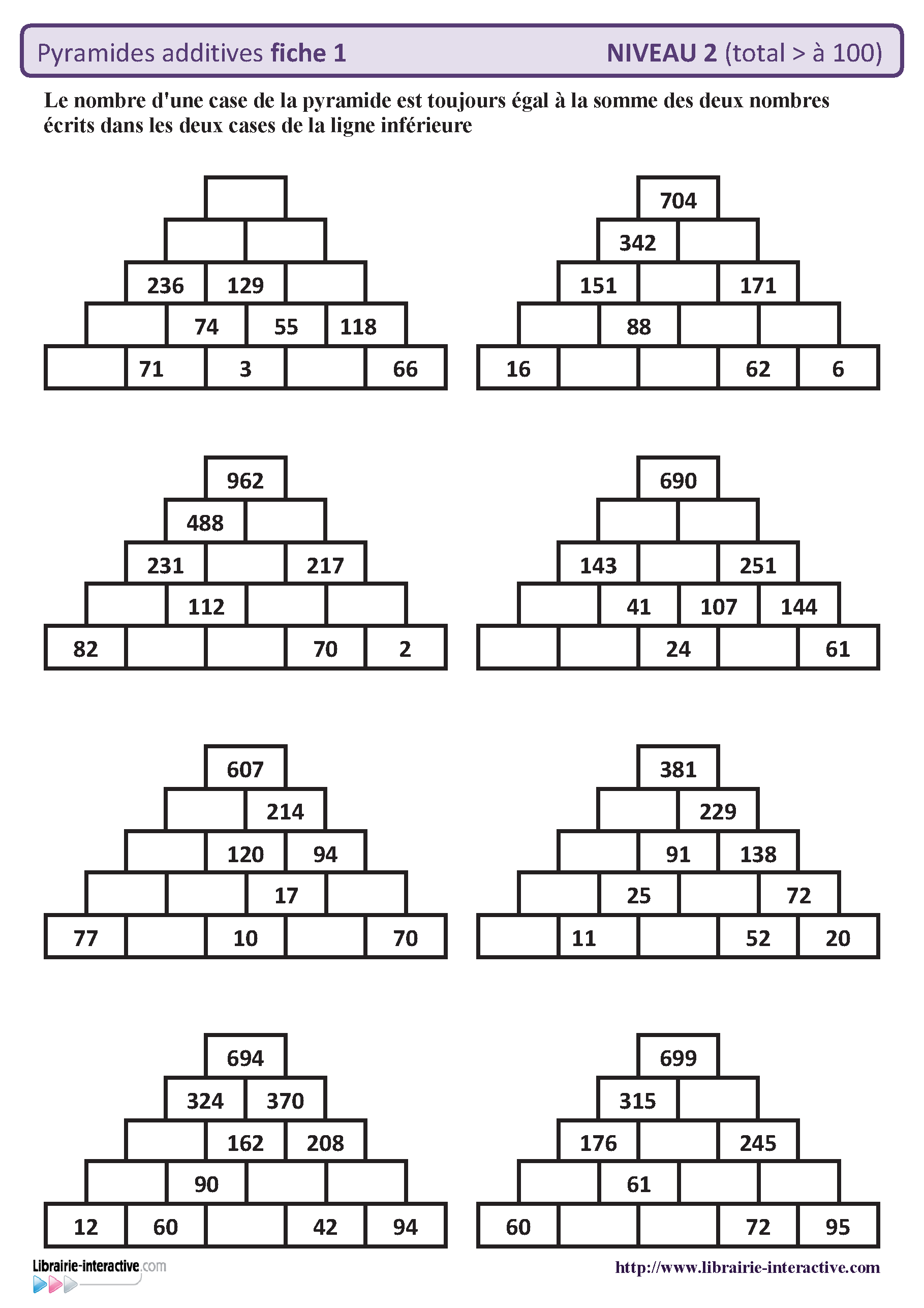 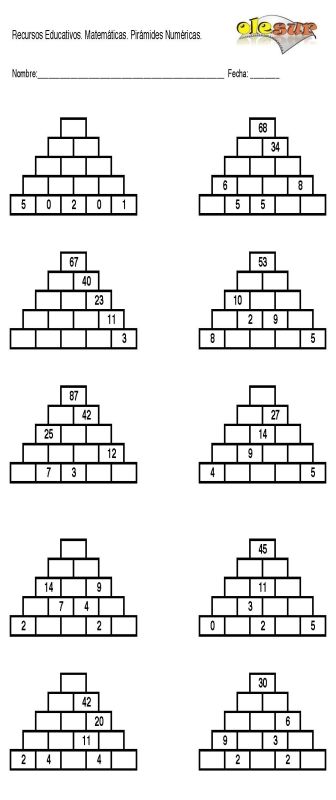 